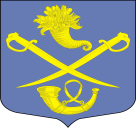 РОССИЙСКАЯ ФЕДЕРАЦИЯАДМИНИСТРАЦИЯ МУНИЦИПАЛЬНОГО ОБРАЗОВАНИЯБУДОГОЩСКОЕ ГОРОДСКОЕ ПОСЕЛЕНИЕКИРИШСКОГО МУНИЦИПАЛЬНОГО РАЙОНАЛЕНИНГРАДСКОЙ ОБЛАСТИПОСТАНОВЛЕНИЕ  от 30 января 2020 года  № 25Об утверждении Порядка предоставления в 2020 годусубсидии на возмещение недополученных доходов муниципальному предприятию «Комбинаткоммунальных предприятий городского поселкаБудогощь муниципального образования Будогощскоегородское поселение» в связи с оказанием банных услуг населению на территории муниципального образования Будогощское городское поселение Киришскогомуниципального района Ленинградской областиВ соответствии со статьей 78 Бюджетного кодекса Российской Федерации, ст. 14 Федерального закона от 06.10.2003 № 131-ФЗ «Об общих принципах организации местного самоуправления в Российской Федерации», постановлением Правительства Российской Федерации от 06.09.2016 № 887 «Об общих требованиях к нормативным правовым актам, муниципальным правовым актам, регулирующим предоставление субсидий юридическим лицам (за исключением субсидий государственным (муниципальным) учреждениям), индивидуальным предпринимателям, а также физическим лицам – производителям товаров, работ, услуг», подпунктом 7.1 пункта 7 статьи 5 решения совета депутатов муниципального образования Будогощское городское поселение Киришского муниципального района Ленинградской области от 09 декабря 2019 года № 5/24 «О бюджете муниципального образования Будогощское городское поселение Киришского муниципального района Ленинградской области на 2020 год и на плановый период 2021 и 2022 годов», Администрация муниципального образования Будогощское городское поселение Киришского муниципального района Ленинградской области ПОСТАНОВЛЯЕТ:1. Утвердить прилагаемый Порядок предоставления в 2020 году субсидий в целях возмещения недополученных доходов Муниципальному предприятию «Комбинат коммунальных предприятий городского поселка Будогощь муниципального образования Будогощское городское поселение» в связи с оказанием банных услуг населению на территории муниципального образования Будогощское городское поселение Киришского муниципального района Ленинградской области. 2. Считать утратившим силу постановление администрации муниципального образования Будогощское городское поселение Киришского муниципального района Ленинградской области от 01.03.2019 № 58 «Об утверждении Порядка предоставления в 2019 году субсидии на возмещение недополученных доходов муниципальному предприятию «Комбинат коммунальных предприятий городского поселка Будогощь муниципального образования Будогощское городское поселение»  в связи с оказанием банных услуг населению на территории муниципального образования Будогощское городское поселение Киришского муниципального района Ленинградской области».3. Опубликовать настоящее постановление в газете «Будогощский вестник» и на официальном сайте муниципального образования Будогощское городское поселение в сети Интернет.4. Настоящее постановление  вступает в силу после его официального опубликования.5. Контроль за исполнением настоящего постановления оставляю за собою.Глава администрации                                                         И.Е.РезинкинУТВЕРЖДЕН постановлением администрации муниципального образованияБудогощское городское поселение  Киришского муниципального района Ленинградской области от 30.01.2020 № 25(приложение)ПОРЯДОКпредоставления в 2020 году субсидии в целях возмещения недополученных доходов Муниципальному предприятию «Комбинат коммунальных предприятий  городского поселка Будогощь муниципального образования Будогощское городское поселение»  в связи с оказанием банных услуг населению на территории муниципального образования Будогощское городское поселение Киришского муниципального района Ленинградской области Настоящий Порядок разработан в соответствии со статьей 78 Бюджетного кодекса Российской Федерации, ст. 14 Федерального закона от 06.10.2003 № 131-ФЗ «Об общих принципах организации местного самоуправления в Российской Федерации», постановлением Правительства Российской Федерации от 06.09.2016 № 887 «Об общих требованиях к нормативным правовым актам, муниципальным правовым актам, регулирующим предоставление субсидий юридическим лицам (за исключением субсидий государственным (муниципальным) учреждениям), индивидуальным предпринимателям, а также физическим лицам – производителям товаров, работ, услуг», подпунктом 7.1 пункта 7 статьи 5 решения совета депутатов муниципального образования Будогощское городское поселение Киришского муниципального района Ленинградской области от  09 декабря 2019 года                                 № 5/24 «О бюджете муниципального образования Будогощское городское поселение Киришского муниципального района Ленинградской области на 2020 год и на плановый период 2021 и 2022 годов».Общие положения1.1. Настоящий Порядок предоставления в 2020 году субсидий в целях возмещения недополученных доходов Муниципальному предприятию «Комбинат коммунальных предприятий  городского поселка Будогощь муниципального образования Будогощское городское поселение»  в связи с оказанием банных услуг населению на территории муниципального образования Будогощское городское поселение Киришского муниципального района Ленинградской области (далее – Порядок) регламентирует механизм предоставления субсидий из бюджета муниципального образования Будогощское городское поселение Киришского муниципального района Ленинградской области в целях возмещения недополученных доходов в связи с оказанием банных услуг населению на территории муниципального образования Будогощское городское поселение Киришского муниципального района Ленинградской области по тарифам, утвержденным муниципальными правовыми актами, не обеспечивающим возмещение издержек, в рамках основного мероприятия «Обеспечение функционирования общественной бани» муниципальной программы «Стимулирование экономической активности в муниципальном образовании Будогощское городское поселение Киришского муниципального района Ленинградской области».1.2.В целях применения настоящего Порядка используются следующие понятия:Получатель субсидии – муниципальное предприятие «Комбинат коммунальных предприятий городского поселка Будогощь муниципального образования Будогощское городское поселение»  (МП «ККП г.п.Будогощь»);Соглашение – соглашение о предоставлении Субсидии, заключенное между главным распорядителем как получателем средств бюджета муниципального образования Будогощское городское поселение Киришского муниципального района Ленинградской области
и Получателем субсидии, в соответствии с типовой формой, утвержденной финансовым органом муниципального образования Будогощское городское поселение Киришского муниципального района Ленинградской области;Субсидия – средства, предоставляемые из бюджета муниципального образования Будогощское городское поселение Киришского муниципального района Ленинградской области на безвозмездной и безвозвратной основе в целях возмещения недополученных доходов в связи с оказанием банных услуг населению на территории муниципального образования Будогощское городское поселение Киришского муниципального района Ленинградской области по тарифам, утвержденным муниципальными правовыми актами,
не обеспечивающим возмещение издержек.1.3. Субсидия предоставляется в пределах средств, предусмотренных на эти цели
в бюджете муниципального образования Будогощское городское поселение Киришского муниципального района Ленинградской области на 2020 год и плановый период 
2021 и 2022 годов.1.4. Главным распорядителем как получателем средств бюджета муниципального образования Будогощское городское поселение Киришского муниципального района Ленинградской области, до которого доведены в установленном порядке лимиты бюджетных обязательств на предоставление Субсидии на 2020 год, является администрация муниципального образования Будогощское городское поселение Киришского муниципального района Ленинградской области (далее – Администрация).2. Условия и порядок предоставления субсидий2.1. Для предоставления Субсидии и заключения Соглашения Получатель субсидии направляет в Администрацию заверенные подписью руководителя и печатью Получателя субсидии следующие документы:- заявку на получение Субсидии, составленную по форме в соответствии                                 с приложением № 1 к настоящему Порядку;- расчет размера Субсидии в 2020 году в соответствии с приложением № 2                            к настоящему Порядку. 2.2. Рассмотрение документов, указанных в п.2.1. настоящего Порядка, осуществляется Администрацией в течение двух рабочих дней со дня приема.В указанный срок Администрация: - проверяет заявку на соответствие установленной Администрацией форме заявки;- рассматривает документы, указанные в пункте 2.1 настоящего Порядка, на соответствие соблюдению условий предоставления субсидий, установленному Администрацией перечню документов и действующему законодательству.Решение Администрации о предоставлении субсидии оформляется распоряжением Администрации с указанием размера предоставляемой субсидии.         В случае принятия решения об отказе в предоставлении субсидии Администрация в течение 3 (трех) рабочих дней направляет в адрес Получателя субсидии соответствующее мотивированное уведомление об отказе.2.3. Основанием для отказа Получателю субсидии в предоставлении Субсидии является:- несоответствие представленных Получателем субсидии документов требованиям, указанным в пункте 2.1 настоящего Порядка, или непредставление (предоставление                             не в полном объеме) указанных документов;- недостоверность представленной Получателем субсидии информации;- несоответствие Получателя субсидии требованиям, установленным пунктом 2.6 настоящего Порядка.2.4. Размер Субсидии определяется с учетом разницы между обоснованным тарифом и ценой услуги для населения, установленными муниципальным правовым актом,                            и рассчитывается по формуле:С=Σ(Пуi х (Отi – Цуi)),где:С – сумма Субсидии на очередной 2020 финансовый год;Пуi – планируемое количество i-х услуг на очередной 2020 финансовый год;Отi – установленный обоснованный тариф на i-ю услугу;Цуi – цена i-ой услуги для населения;2.5. Соглашение между Получателем субсидии и Администрацией заключается при условии представления Получателем субсидии в полном объеме документов, указанных
в пункте 2.1 настоящего Порядка, и отсутствия оснований для отказа в предоставлении Субсидии.Соглашение заключается в соответствии с типовой формой, установленной Комитетом финансов Киришского муниципального района Ленинградской области.       Соглашение должно быть заключено не позднее трех рабочих дней после подписания распоряжения Администрации о предоставлении субсидии, указанного в пункте 2.2 настоящего Порядка.        В течение одного рабочего дня после подписания распоряжения Администрации о предоставлении субсидии, указанного в пункте 2.2 настоящего Порядка, Администрация  направляет проект Соглашения для подписания Получателю субсидии. Получатель субсидий после получения проекта Соглашения в течение одного рабочего дня подписывает его и в этот же день направляет его на подписание в Администрацию.          Администрация в течение одного рабочего дня подписывает направленный Получателем субсидии проект Соглашения. 2.6. Требования, которым должен соответствовать Получатель субсидии на первое число месяца, предшествующего месяцу направления заявки на предоставление Субсидии:- Получатель субсидии не должен являться иностранным юридическим лицом,                       а также российским юридическим лицом, в уставном (складочном) капитале которого доля участия иностранных юридических лиц, местом регистрации которых является государство или территория, включенные в утверждаемый Министерством финансов Российской Федерации перечень государств и территорий, предоставляющих льготный налоговый режим налогообложения и (или) не предусматривающих раскрытия и предоставления информации при проведении финансовых операций (офшорной зоны) в отношении таких юридических лиц, в совокупности превышает 50 процентов;- Получатель субсидии не должен получать средства из бюджета муниципального образования Будогощское городское поселение Киришского муниципального района Ленинградской области на основании иных муниципальных правовых актов на цели, указанные в пункте 1.1 настоящего Порядка.2.7. Результат предоставления Субсидии в соответствии с ожидаемыми результатами исполнения муниципальной программы «Стимулирование экономической активности в муниципальном образовании Будогощское городское поселение Киришского муниципального района Ленинградской области»:- повышение качества предоставления населению услуг общественной бани.Достижение результата предоставления Субсидии определяется исходя из показателей, установленных муниципальной программой «Стимулирование экономической активности в муниципальном образовании Будогощское городское поселение Киришского муниципального района Ленинградской области» для мероприятия, указанного в пункте 1.1 настоящего Порядка, значения которых устанавливаются Администрацией в Соглашении:- посещаемость бань.2.8. Перечисление Субсидии производится ежемесячно до 25 (двадцать пятого) числа месяца, следующего за отчетным на основании Отчета получателя субсидии в целях возмещения недополученных доходов в связи с оказанием банных услуг населению на территории муниципального образования Будогощское городское поселение Киришского муниципального района Ленинградской области, предоставленного Получателем субсидии по форме, установленной в Соглашении.Перечисление Субсидии производится Администрацией ежемесячно на счет Получателя субсидии, открытый в подразделении расчетной сети Центрального банка Российской Федерации или кредитной организации, не позднее десятого рабочего дня после принятия Администрацией решения о перечислении средств бюджета муниципального образования по результатам рассмотрения им документов при выполнении Получателем условий, установленных настоящим Порядком.2.9. В случае превышения суммы Субсидии за 2020 год, перечисленной Получателю субсидии на основании планового расчета размера субсидии, по сравнению с суммой Субсидии, рассчитанной исходя из фактических отчетных документов за 2020 год, представляемых Получателем субсидии не позднее 20 января 2021 года, возврат излишне перечисленной суммы Субсидии осуществляется Получателем субсидии не позднее 
20 февраля 2021 года.В случае, если сумма Субсидии, рассчитанная исходя из фактических отчетных документов за 2020 год, превышает размер средств, перечисленных Получателю субсидии 
на основании планового расчета размера субсидии, перечисление оставшейся суммы Субсидии в порядке окончательного расчета осуществляется Администрацией в следующем финансовом 2021 году после предоставления Получателем субсидии фактических отчетных документов за 2020 год не позднее 31 марта 2021 года.2.10. За счет Субсидии  возмещаются недополученные доходы Получателя субсидии, связанные с  оказанием банных услуг населению на территории муниципального образования Будогощское городское поселение Киришского муниципального района Ленинградской области: работы и услуги по содержанию и текущему ремонту оборудования и здания бани, расходы по заработной плате, коммунальным услугам (водоснабжение, водоотведение, теплоэнергия, электроэнергия, дрова), налоговые платежи, общехозяйственные расходы и прочие расходы.2.11. В течение финансового года, в котором предоставляется Субсидия, Получатель субсидии обязан:- не допускать образования задолженности по платежам в бюджеты всех уровней бюджетной системы Российской Федерации и государственные внебюджетные фонды;- не допускать образования задолженности по выплате заработной платы работникам;- выплачивать заработную плату работникам не ниже размера, установленного региональным соглашением о минимальной заработной плате в Ленинградской области.3. Требования к отчетности3.1. Получатель субсидии ежемесячно,  в срок до 15 числа месяца, следующего за отчетным месяцем, предоставляет в Администрацию отчет о значениях показателей, необходимых для достижения результатов предоставления Субсидии, по форме в соответствии с приложением №3 к настоящему Порядку.Администрация вправе устанавливать в Соглашении сроки и формы предоставления Получателем субсидии дополнительной отчетности.4. Требования об осуществлении контроля за соблюдением условий, целей 
и порядка предоставления субсидий4.1. В целях осуществления контроля за соблюдением условий, целей и порядка предоставления Субсидии, а также определения ответственности за их нарушение, Администрация вправе:4.1.1. Контролировать правильность произведенных Получателем субсидии расчетов размера Субсидии.  4.1.2. Получать в установленные Соглашением порядки, сроки и по установленным формам отчеты, а также дополнительную информацию по вопросам, связанным с оказанием Получателем субсидии банных услуг населению.4.1.3. Проводить проверки соблюдения условий, целей, порядка предоставления и целевого использования Субсидии.4.1.4. Прекращать перечисление Субсидии в случае невыполнения Получателем субсидии условий Соглашения, в том числе в случае непредставления им необходимой отчетности, и возобновлять перечисление Субсидии по истечении 10 рабочих дней после устранения Получателем субсидии всех нарушений и представления отчетности.4.2. Соблюдение условий, целей и порядка предоставления Субсидии, предоставленной Получателю субсидии в рамках Соглашения, подлежит обязательной проверке Администрацией и органом муниципального финансового контроля муниципального образования Будогощское городское поселение Киришского муниципального района Ленинградской области. 4.3. Получатель субсидии несет ответственность за правильность расчета                           и соблюдение условий предоставления Субсидии.4.4. Возврат Субсидии в бюджет муниципального образования Будогощское городское поселение Киришского муниципального района Ленинградской области осуществляется Получателем субсидии в следующих случаях:4.4.1. нарушения условий предоставления Субсидии;4.4.2. наличия излишне перечисленной Субсидии;4.4.3. недостижение результатов, показателей, установленных в п.2.7 настоящего Порядка. 4.5. Факт нарушения Получателем субсидии условий предоставления Субсидии устанавливается Администрацией и (или) органом муниципального финансового контроля муниципального образования Будогощское городское поселение Киришского муниципального района Ленинградской области.4.6. Администрация или орган муниципального финансового контроля муниципального образования Будогощское городское поселение Киришского муниципального района Ленинградской области в течение 15 календарных дней с момента выявления нарушения условий, установленных при предоставлении Субсидии, направляют Получателю субсидии требование о возврате Субсидии.4.7. Требование о возврате Субсидии должно быть исполнено Получателем субсидии в течение 10 календарных дней с момента его получения.4.8. В случае невыполнения в установленный срок требования о возврате Субсидии Администрация и (или) орган муниципального финансового контроля муниципального образования Будогощское городское поселение Киришского муниципального района Ленинградской области обеспечивают возврат Субсидии в судебном порядке.4.9. В случаях и в сроки, предусмотренных Соглашением, подлежит возврату Получателем субсидии в текущем финансовом году остаток Субсидии, не использованный        в отчетном периоде.4.10. В случае невозврата Субсидии в сроки, указанные в Соглашении, взыскание производится в судебном порядке.4.11. За несвоевременный возврат Субсидии Получатель субсидии уплачивает Администрации пени в размере 1/300 ключевой ставки Центрального банка Российской Федерации от невозвращенной Субсидии за каждый день просрочки.4.12. Стороны за неисполнение или ненадлежащее исполнение настоящего Порядка и обязанностей по Соглашению несут ответственность в соответствии с действующим законодательством Российской Федерации.Приложение № 1 к Порядку(ФОРМА)ЗАЯВКА 
на предоставление субсидии
_____________________________________________________________________________
(Полное наименование юридического лица, подавшего заявку)_____________________________________________________________________________ (ИНН, КПП, ОГРН)(далее – Заявитель) обращается с просьбой о предоставлении в 2020 году субсидии                    в целях возмещения недополученных доходов в связи с оказанием банных услуг населению на территории муниципального образования Будогощское городское поселение Киришского муниципального района Ленинградской области на сумму _________________________ (________________) рублей. С Порядком предоставления в 2020 году субсидии в целях возмещения недополученных доходов Муниципальному предприятию «Комбинат коммунальных предприятий  городского поселка Будогощь муниципального образования Будогощское городское поселение»  в связи с оказанием банных услуг населению на территории муниципального образования Будогощское городское поселение Киришского муниципального района Ленинградской области ознакомлен.Настоящим подтверждаем, что Заявитель:- не является иностранным юридическим лицом, а также российским юридическим лицом, в уставном (складочном) капитале которого доля участия иностранных юридических лиц, местом регистрации которых является государство или территория, включенные                  в утверждаемый Министерством финансов Российской Федерации перечень государств                   и территорий, предоставляющих льготный налоговый режим налогообложения и (или)            не предусматривающих раскрытия и предоставления информации при проведении финансовых операций (офшорной зоны) в отношении таких юридических лиц,                                   в совокупности превышает 50 процентов;- не получает средства из бюджета муниципального образования Будогощское городское поселение Киришского муниципального района Ленинградской области на цели возмещения недополученных доходов в связи с оказанием банных услуг населению 
на территории муниципального образования Будогощское городское поселение Киришского муниципального района Ленинградской области.Руководитель                                 _______________                     _____________________ 
                                                                     (подпись)                                  (расшифровка подписи)"____" _________________ 20___ годаМ.П.(при наличии)Приложение № 2к ПорядкуРасчет размера субсидии  на возмещение недополученных доходов 
в связи с оказанием банных услуг населению на территории муниципального образования Будогощское городское поселение Киришского муниципального района Ленинградской области в 2020 году  Руководитель _____________           __________________________________ 
                          (подпись)                        (расшифровка подписи)Приложение № 3к Порядку(Форма)УтверждаюГлава администрации ________________ Отчето значениях показателей, необходимых для достижения результатов предоставления субсидии в целях возмещения недополученных доходов Муниципальному предприятию «Комбинат коммунальных предприятий городского поселка Будогощь муниципального образования Будогощское городское поселение» в связи с оказанием банных услуг населению на территории муниципального образования Будогощское городское поселение Киришского муниципального района Ленинградской областиза период с января по _________________ 2020 года*Наименование показателя: посещаемость баньРуководитель 	_______________                     _____________________ 
                                                                                                           (подпись)                                                           (расшифровка подписи)"____" _________________ 20___ годаМ.П.(при наличии)___________*предоставляется ежемесячно нарастающим итогомНаименование услуги установленный муниципальным правовым актом экономически обоснованный тариф на услугу (руб.)Цена услуги для населения (руб.)Разница Планируемое количество услугСумма к возмещению (руб.)Посещение бани (взрослые, дети с 10 лет)Посещение бани (пенсионеры, инвалиды)Посещение бани (дети до 10 лет с родителями (родственниками)Итого:хххКоличество посещений бань в отчетном периоде текущего года (чел.)Количество посещений бань в аналогичном периоде предыдущего года (чел.)Посещаемость бань (%)(гр. 1/гр. 2 х 100)123